УТВЕРЖДЕНОраспоряжением КУМИСосновоборского городского округаот 13.04.2015 № 40-р(Приложение №2)Организатору аукциона – в Комитет по управлению муниципальным имуществом муниципального образования Сосновоборский городской округ Ленинградской областиЗАЯВКА НА УЧАСТИЕ В АУКЦИОНЕ №47-СбГО-256/2015 (Лот №____)по продаже земельного участка для индивидуального жилищного строительства, адрес (местоположение): Ленинградская область, Сосновоборский городской округ, г.Сосновый Бор, ул.Сиреневая, уч. № ____«____» _____________201__ года	                         						№ ______________изучив документацию об аукционе по продаже земельного участка площадью 1031 кв.м, кадастровый номер: 47:15:0108002:_____, для индивидуального жилищного строительства, адрес (местоположение): Ленинградская область, Сосновоборский городской округ, г.Сосновый Бор, ул.Сиреневая, уч. № ___, и ознакомившись с информацией о предмете аукциона и условиями проведения аукциона, я, ниже подписавшийся, согласен принять участие в аукционе по продаже земельного участка площадью 1031, кадастровый номер: 47:15:0108002:_____ для индивидуального жилищного строительства, расположенного: Ленинградская область, Сосновоборский городской округ, г.Сосновый Бор, ул.Сиреневая, уч.№____.и обязуюсь:соблюдать условия аукциона, содержащиеся в извещении о проведении аукционов, на официальном сайте Российской Федерации в сети «Интернет» для размещения информации о проведении торгов (www.torgi.gov.ru), в газете «Маяк» и на официальном сайте Сосновоборского городского округа (www.sbor.ru) от 15.04.2015 года, а также порядок проведения аукциона, установленный статьями 39.11, 39.12 Земельного кодекса Российской Федерации, заключить с администрацией Сосновоборского городского округа договор купли-продажи в срок, установленный протоколом о результатах аукциона, при признании меня победителем аукциона.	Я настоящим подтверждаю, что располагаю данными об организаторе аукциона, предмете аукциона, начальной цене предмета аукциона, величине повышения начальной цены («шаге аукциона»), времени и месте проведения аукциона, порядке его проведения, в том числе об оформлении участия в аукционе, порядке определения победителя, заключения договора купли-продажи земельного участка и его условиях, в том числе соглашения о задатке и его условиях, последствиях уклонения или отказа от подписания протокола о результатах аукциона, договора купли-продажи.В случае если победитель аукциона или единственный принявший участие в аукционе его участник уклонились от подписания протокола о результатах аукциона, а также если победитель аукциона, лицо, подавшее единственную заявку на участие в аукционе, заявитель, признанный единственным участником аукциона, или единственный принявший участие в аукционе его участник уклонились от заключения договора купли-продажи земельного участка, то внесенный указанными лицами задаток не возвращается.Банковские реквизиты счёта для возврата задатка (все строки обязательны для заполнения):Реквизиты заявителя:Получатель: _______________________________________________________(Ф.И.О. гражданина, подавшего заявку)расчётный (лицевой) счёт № _________________________Реквизиты Банка:Наименование банка ______________________________________________________________________корреспондентский счёт № ______________________________________________________________БИК _____________________________________________________________________ИНН_____________________/КПП_________________Приложения: ____ документов на ____ листах, согласно приложенному перечню.Заявитель (его полномочный представитель) _____________________/________________________________________/         (подпись)			          (расшифровка подписи)Настоящая Заявка с приложенными ___ документами на __ листах принята уполномоченным представителем организатора аукциона (КУМИ Сосновоборского городского округа) – работником специализированной организации (Муниципального бюджетного учреждения «Сосновоборский фонд имущества»):«____»_________ 20___ года ____ часов ____ минут местного времени _____________/__________________________/(подпись)		(расшифровка подписи)УТВЕРЖДЕНОраспоряжением КУМИСосновоборского городского округаот 13.04.2015 № 40-р(Приложение №3)Соглашение о задатке № ____сз/2015Муниципальное образованиеСосновоборский городской округЛенинградской области						                         «___»________2015 года_____________________________________, именуемый в дальнейшем «Заявитель», в лице _______________________________________________________, действующего(ей) на основании(фамилия, имя, отчество)____________________________________________________________________________________,(реквизиты доверенности (имя и отчество (полностью) нотариуса,_____________________________________________________________________________________ нотариальный округ, дату удостоверения доверенности и № в реестре)с одной стороны, и Муниципальное бюджетное учреждение «Сосновоборский фонд имущества», именуемое в дальнейшем «Специализированная организация», в лице директора Дмитревской Маргариты Борисовны, действующей на основании Устава, с другой стороны, заключили настоящее Соглашение о нижеследующем:Предмет СоглашенияЗаявитель для участия в аукционе по продаже земельного участка площадью 1031 кв.м, кадастровый номер: 47:15:0108002:_____, для индивидуального жилищного строительства, адрес (местоположение): Ленинградская область, Сосновоборский городской округ, г.Сосновый Бор, ул.Сиреневая, уч. №____ (далее – предмет аукциона), перечисляет на расчётный счёт, указанный в п.2.2 настоящего Соглашения, денежные средства в сумме 74 230 (Семьдесят четыре тысячи двести тридцать) рублей 00 копеек, что составляет 20% начальной цены продажи предмета аукциона.Передача денежных средств2.1. Денежные средства, указанные в пункте 1 настоящего Соглашения, используются в качестве задатка, вносимого Заявителем для участия в аукционе, и в случае признания его победителем аукциона засчитываются в счёт оплаты цены продажи земельного участка, приобретаемого на аукционе.2.2 Денежные средства, указанные в пункте 1 настоящего Соглашения перечисляются Заявителем на счёт:Реквизиты для перечисления задатка:Получатель: УФК по Ленинградской области (ОФК 16, «МБУ «СФИ», ЛС 20003038»)ИНН 4714023321, КПП 472601001Наименование банка получателя:Отделение Ленинградское г.Санкт-Петербург,р/с №40701810900001002108БИК 044106001В графе «Назначение платежа» указать: «Задаток в счёт обеспечения обязательств по заключению договора купли-продажи по результатам аукциона №47-СбГО-256/2015 (Лот № ____)».Задаток должен быть внесен на расчётный счёт МБУ «СФИ» до 19.05.2015 года. Задаток считается внесённым с момента зачисления денежных средств на счет МБУ «СФИ». Документом, подтверждающим поступление задатка на расчетный счет МБУ «СФИ» является выписка со счета МБУ «СФИ».Заявитель соглашается, что в случае не поступления суммы задатка на расчётный счёт, что подтверждается выпиской со счёта Специализированной организации, обязательства Заявителя по внесению задатка считаются неисполненными.2.3. Заявитель не вправе распоряжаться денежными средствами, поступившими на расчётный счёт в качестве задатка, то есть не вправе требовать от Специализированной организации их перечисления на любой иной банковский счёт.2.4. На денежные средства, перечисленные в соответствии с настоящим Соглашением, проценты не начисляются.Возврат денежных средств3.1. В случае если Заявитель не допущен к участию в аукционе, Специализированная организация обязуется перечислить сумму задатка на указанный Заявителем в настоящем Соглашении счёт в течение 3 (трех) рабочих дней со дня оформления протокола рассмотрения заявок на участие в аукционе.3.2. В случае если Заявитель не признан победителем аукциона, Специализированная организация обязуется перечислить Заявителю сумму задатка на указанный Заявителем в настоящем Соглашении счёт в течение 3 (трёх) рабочих дней с даты подписания протокола о результатах аукциона.3.3. В случае отзыва Заявителем в установленном порядке заявки на участие в аукционе до дня окончания срока приема заявок, Специализированная организация обязуется перечислить сумму задатка на указанный Заявителем в настоящем Соглашении счёт в течение 3 (трёх) рабочих дней со дня регистрации отзыва заявки в журнале приёма заявок. В случае отзыва заявки Заявителем позднее дня окончания срока приема заявок задаток возвращается в порядке, предусмотренном п.3.2. Соглашения.3.4. В случае если Заявитель, признанный победителем аукциона, уклоняется или отказывается от подписания протокола о результатах аукциона или заключения Договора купли-продажи земельного участка в установленные сроки, сумма внесённого задатка ему не возвращается, что является мерой ответственности, применяемой к Заявителю в соответствии с Гражданским кодексом Российской Федерации.Сумма внесённого задатка перечисляется Специализированной организацией на расчётный счёт КУМИ Сосновоборского городского округа, в течение 5 (пяти) дней по истечении сроков для заключения Договора купли-продажи земельного участка, установленных аукционной документацией.3.5. Заявителю, признанному победителем аукциона и заключившему с КУМИ Сосновоборского городского округа Договор купли-продажи земельного участка, сумма задатка не возвращается и учитывается как внесённый Заявителем первоначальный платеж в счет оплаты за земельный участок. В этом случае Специализированная организация в течение 3 (трех) рабочих дней, с даты подписания администрацией Сосновоборского городского округа Договора купли-продажи, перечисляет внесённый Заявителем в соответствии с настоящим Соглашением задаток, на расчётный счёт КУМИ Сосновоборского городского округа.3.6. В случае признания аукциона несостоявшимся, Специализированная организация перечисляет Заявителю сумму задатка в течение 3 (трех) рабочих дней со дня подписания протокола о результатах аукциона.3.7. В случае принятия администрацией Сосновоборского городского округа решения об отказе в проведении аукциона, Специализированная организация возвращает в 3-дневный срок внесенный задаток со дня принятия решения об отказе в проведении аукциона.3.8. В случае просрочки возврата Специализированной организацией Заявителю суммы задатка в случаях, предусмотренных настоящим Соглашением, Специализированная организация обязана уплатить Заявителю 0,05% от суммы задатка за каждый день просрочки.4. Срок действия Соглашения4.1. Настоящее Соглашение вступает в силу с момента его подписания Сторонами и прекращает свое действие исполнением Сторонами обязательств, предусмотренных настоящим Соглашением.4.2. Настоящее Соглашение регулируется действующим законодательством Российской Федерации.4.3. Все возможные споры и разногласия разрешаются Сторонами путем переговоров. В случае невозможности разрешения споров и разногласий путем переговоров, они подлежат рассмотрению в суде в порядке, предусмотренным действующим законодательством Российской Федерации.4.4. Настоящее Соглашение составлено в двух экземплярах, имеющих одинаковую юридическую силу, по одному для каждой из Сторон.5. Банковские реквизиты и подписи сторонСпециализированная организация:Муниципальное бюджетное учреждение «Сосновоборский фонд имущества».Сосновый Бор, Ленинградской области, ул.Ленинградская, д.46,УФК по Ленинградской области (ОФК 16, «МБУ «СФИ», ЛС 20003038»)ИНН 4714023321, КПП 472601001Наименование банка получателя:Отделение Ленинградское г.Санкт-Петербург,р/с №40701810900001002108БИК 044106001Заявитель:________________________________________________________________________паспорт_______ выдан когда ____ кем __От Заявителя: 					От Специализированной организации:____________________________________		Директор МБУ «СФИ»____________________ ________________		_______________________ М.Б. ДмитревскаяУТВЕРЖДЕНОраспоряжением КУМИСосновоборского городского округаот 13.04.2015 № 40-р(Приложение №4)В Муниципальное бюджетное учреждение«Сосновоборский фонд имущества»(Специализированная организация)От _______________________________________________________________________________________________________________________________________(ФИО заявителя или его представителя)ЗАЯВЛЕНИЕоб ознакомлении с земельным участкомДанным заявлением я подтверждаю факт осмотра земельного участка площадью 1031 кв.м, кадастровый номер: 47:15:0108002:_____, для индивидуального жилищного строительства, адрес (местоположение): Ленинградская область, Сосновоборский городской округ, г.Сосновый Бор, ул.Сиреневая, уч. №___, вид разрешённого использования - отдельно стоящие жилые дома на одну семью в 1-3 этажа с придомовыми земельными участками, а также ознакомления с Актом № _____-2015 от 17.03.2015 обследования земельного участка и не буду предъявлять претензий к Комитету по управлению муниципальным имуществом администрации муниципального образования Сосновоборский городской округ Ленинградской области по поводу физического состояния земельного участка._____ ___________2015 г.				____________________/____________________/   	  (дата)					                           (подпись)УТВЕРЖДЕНОраспоряжением КУМИСосновоборского городского округаот 13.04.2015 № 40-р(Приложение №5)В Муниципальное бюджетное учреждение«Сосновоборский фонд имущества»(Специализированная организация)От _______________________________________________________________________________________________________________________________________(ФИО заявителя или его представителя)ЗАЯВЛЕНИЕоб отказе от осмотра земельного участкаДанным заявлением я подтверждаю свой добровольный отказ воспользоваться предоставленным мне правом осмотра земельного участка площадью 1031 кв.м, кадастровый номер: 47:15:0108002:_____, для индивидуального жилищного строительства, адрес (местоположение): Ленинградская область, Сосновоборский городской округ, г.Сосновый Бор, ул.Сиреневая, уч. №___, вид разрешённого использования - отдельно стоящие жилые дома на одну семью в 1-3 этажа с придомовыми земельными участками и не буду предъявлять претензий к Комитету по управлению муниципальным имуществом администрации муниципального образования Сосновоборский городской округ Ленинградской области по поводу физического состояния земельного участка.С Актом № _____-2015 от 17.03.2015 обследования земельного участка ознакомлен._____ ___________2015 г.		            ____________________/____________________/   	(дата)					                  (подпись)УТВЕРЖДЕНОраспоряжением КУМИСосновоборского городского округаот 13.04.2015 № 40-р(Приложение №6)ПРОТОКОЛ № 256/2015/1приема заявок на участие в аукционе № 47-СбГО-256/2015 (Лот №___)Муниципальное образование				                            «21» мая 2015 годаСосновоборский городской округЛенинградской области1. По окончании срока подачи заявок 19 мая 2015 года в 17 часов 00 минут на участие в аукционе № 47-СбГО-256/2015 (Лот №___) Муниципальным бюджетным учреждением «Сосновоборский фонд имущества» (далее – МБУ «СФИ») приняты заявки на участие в аукционе по продаже земельного участка площадью 1031 кв.м, кадастровый номер: 47:15:0108002:_____, для индивидуального жилищного строительства, адрес (местоположение): Ленинградская область, Сосновоборский городской округ, г.Сосновый Бор, ул.Сиреневая, уч. №___, от следующих Заявителей:1.1. ____________ (указывается Ф.И.О. гражданина) – заявка на участие в аукционе от ___.___.2015 года №_____/2015;1.2. ____________ (указывается Ф.И.О. гражданина) – заявка на участие в аукционе от ___.___.2015 года №_____/2015.2. Заявки, отозванные самими Заявителями - ____________________________.3. Заявки на участие в аукционе № 47-СбГО-256/2015 (Лот №___), принятые МБУ «СФИ» после окончания срока приема заявок поступили от следующих заявителей:3.1. ________ – заявка на участие в аукционе от ___.___.2015 года №_____/2015;3.2. ________ – заявка на участие в аукционе от ___.___.2015 года №_____/2015.4. Заявки, принятые МБУ «СФИ» после окончания срока приема заявок возвращены следующим заявителям:4.1. ________ – заявка на участие в аукционе ___ ________ 2015 года в ___ часов ___ минут;4.2. ________ – заявка на участие в аукционе ___ ________ 2015 года в ___ часов ___ минут.Председатель КУМИСосновоборского городского округа		                                             Н.В. МихайловаПРОТОКОЛ № 256/2015/1приема заявок на участие в аукционе № 47-СбГО-256/2015 (Лот №___)Муниципальное образование				                            «21» мая 2015 годаСосновоборский городской округЛенинградской области1. По окончании срока подачи заявок 19 мая 2015 года в 17 часов 00 минут на участие в аукционе № 47-СбГО-256/2015 (Лот №___) по продаже земельного участка площадью 1031 кв.м, кадастровый номер: 47:15:0108002:_____, для индивидуального жилищного строительства, адрес (местоположение): Ленинградская область, Сосновоборский городской округ, г.Сосновый Бор, ул.Сиреневая, уч. №___, Муниципальным бюджетным учреждением «Сосновоборский фонд имущества» (далее – МБУ «СФИ») не принято ни одной заявки.2. На основании пункта 14 статьи 39.12 Земельного кодекса РФ Комитет по управлению муниципальным имуществом администрации муниципального образования Сосновоборский городской округ Ленинградской области принял решение:2.1. признать аукцион № 47-СбГО-256/2015 (Лот №___) несостоявшимся, в связи с тем, что по окончании срока подачи заявок на участие в аукционе не подано ни одной заявки;2.2. МБУ «СФИ» не позднее 22 мая 2015 года разместить протокол рассмотрения заявок по несостоявшемуся аукциону № 47-СбГО-256/2015 (Лот №___) на официальном сайте Российской Федерации в сети «Интернет» для размещения информации о проведении торгов (www.torgi.gov.ru) и на официальном сайте Сосновоборского городского округа (www.sbor.ru).Председатель КУМИСосновоборского городского округа				                 Н.В. МихайловаУТВЕРЖДЕНОраспоряжением КУМИСосновоборского городского округаот 13.04.2015 № 40-р(Приложение №7)ПРОТОКОЛ № 256/2015/2рассмотрения заявок на участие в аукционе № 47-СбГО-256/2015 (Лот №___)Муниципальное образование				                          «21» мая 2015 годаСосновоборский городской округЛенинградской области1. На основании протокола № 256/2015/1 приема заявок на участие в аукционе №47-СбГО-256/2015 (Лот №___) от 21.05.2015 рассмотрев заявки и документы заявителей, в отношении которых был установлен факт поступления задатков, на основании выписок со счета Муниципального бюджетного учреждения «Сосновоборский фонд имущества» (далее – МБУ «СФИ») (заявки и документы заявителей прилагаются):- ____________ (указывается Ф.И.О. гражданина) – заявка на участие в аукционе от ___.___.2015 года №_____/2015 (задаток для участия в аукционе поступил, выписка со счёта МБУ «СФИ» от ___.___.2015);- ______________ (указывается Ф.И.О. гражданина) – заявка на участие в аукционе от ___.___.2015 года №_____/2015 (задаток для участия в аукционе поступил, выписка со счёта МБУ «СФИ» от ___.___.2015),Комитет по управлению муниципальным имуществом администрации муниципального образования Сосновоборский городской округ Ленинградской области (далее – КУМИ Сосновоборского городского округа) принял решение:1.1. считать допущенными к участию к участию и признать участниками аукциона следующих заявителей:1.1.1. ______________ (указывается Ф.И.О. гражданина);1.1.2. _______________ (указывается Ф.И.О. гражданина),так как предоставленные ими заявки и документы полностью соответствуют перечню, установленному пунктом 1 статьи 39.12 Земельного кодекса РФ, а также всем требованиям, указанным в извещении о проведении аукциона.Заявители становятся участниками аукциона с даты подписания протокола рассмотрения заявок.1.2. Документы следующего(их) заявителя(ей) не удовлетворяют предъявляемым к нему(им) требованиям, в связи с чем, этот(и) заявитель(и) не допускается(ются) к участию в аукционе по следующим основаниям (пункт 8 статьи 39.12 Земельного кодекса РФ):1.2.1. ______________ (указывается Ф.И.О. гражданина);1.2.2. ______________ (указывается Ф.И.О. гражданина).2. МБУ «СФИ» не позднее 22 мая 2015 года разместить протокол рассмотрения заявок по аукциону № 47-СбГО-256/2015 (Лот №___) на официальном сайте Российской Федерации в сети «Интернет» для размещения информации о проведении торгов (www.torgi.gov.ru) и на официальном сайте Сосновоборского городского округа (www.sbor.ru), а также уведомить заявителей, признанных участниками аукциона и заявителя(ей), не допущенного(ых) к участию в аукционе об этом, путём вручения ему(им) под расписку соответствующего письменного уведомления либо направления такого уведомления по почте заказным письмом.Председатель КУМИСосновоборского городского округа				                   Н.В. МихайловаПРОТОКОЛ № 256/2015/2рассмотрения заявок на участие в аукционе № 47-СбГО-256/2015 (Лот №___)Муниципальное образование				                          «21» мая 2015 годаСосновоборский городской округЛенинградской области1. На основании протокола № 256/2015/1 приема заявок на участие в аукционе №47-СбГО-256/2015 (Лот №___) от 21.05.2015 рассмотрев заявки и документы заявителей, в отношении которых был установлен факт поступления задатков, на основании выписок со счета Муниципального бюджетного учреждения «Сосновоборский фонд имущества» (далее – МБУ «СФИ») (заявки и документы заявителей прилагаются):- ____________ (указывается Ф.И.О. гражданина) – заявка на участие в аукционе от ___.___.2015 года №_____/2015 (задаток для участия в аукционе поступил, выписка со счёта МБУ «СФИ» от ___.___.2015);- ______________ (указывается Ф.И.О. гражданина) – заявка на участие в аукционе от ___.___.2015 года №_____/2015 (задаток для участия в аукционе поступил, выписка со счёта МБУ «СФИ» от ___.___.2015),Комитет по управлению муниципальным имуществом администрации муниципального образования Сосновоборский городской округ Ленинградской области (далее – КУМИ Сосновоборского городского округа) принял решение:1.1. Признать участником аукциона ______________ (указывается заявитель - Ф.И.О. гражданина), так как предоставленная им заявка и документы полностью соответствуют перечню, установленному пунктом 1 статьи 39.12 Земельного кодекса РФ, а также всем требованиям, указанным в извещении о проведении аукциона.Заявитель становится участником аукциона с даты подписания протокола рассмотрения заявок.1.2. Документы следующего(их) заявителя(ей) не удовлетворяют предъявляемым к нему(им) требованиям, в связи с чем, этот(и) заявитель(и) не допускается(ются) к участию в аукционе по следующим основаниям (пункт 8 статьи 39.12 Земельного кодекса РФ):1.2.1. ______________ (указывается Ф.И.О. гражданина);1.2.2. ______________ (указывается Ф.И.О. гражданина).2. На основании пункта 12 статьи 39.12 Земельного кодекса РФ, в связи с тем, что только один заявитель признан участником аукциона, признать аукцион № 47-СбГО-256/2015 (Лот №___) несостоявшимся.3. МБУ «СФИ» не позднее 22 мая 2015 года разместить протокол рассмотрения заявок по несостоявшемуся аукциону № 47-СбГО-256/2015 (Лот №___) на официальном сайте Российской Федерации в сети «Интернет» для размещения информации о проведении торгов (www.torgi.gov.ru) и на официальном сайте Сосновоборского городского округа (www.sbor.ru), а также уведомить заявителя, признанного единственным участником аукциона и заявителей, не допущенных к участию в аукционе об этом, путём вручения им под расписку соответствующего письменного уведомления либо направления такого уведомления по почте заказным письмом.Председатель КУМИСосновоборского городского округа				                        Н.В. МихайловаПРОТОКОЛ № 256/2015/2рассмотрения заявки на участие в аукционе № 47-СбГО-256/2015 (Лот №___)Муниципальное образование				                               «21» мая 2015 годаСосновоборский городской округЛенинградской области1. На основании протокола № 256/2015/1 приема заявок на участие в аукционе № 47-СбГО-256/2015 (Лот №___) от 21.05.2015 рассмотрев единственную заявку и документы заявителя ______________ (указывается Ф.И.О. гражданина), в отношении которого был установлен факт поступления задатка, на основании выписки со счета Муниципального бюджетного учреждения «Сосновоборский фонд имущества» (далее – МБУ «СФИ») от ___.___.2015 (заявка и документы заявителя прилагаются), Комитет по управлению муниципальным имуществом администрации муниципального образования Сосновоборский городской округ Ленинградской области (далее – КУМИ Сосновоборского городского округа) принял решение:1.1. представленная единственная заявка и документы ______________ (указывается заявитель - Ф.И.О. гражданина) полностью соответствуют перечню, установленному пунктом 1 статьи 39.12 Земельного кодекса РФ, а также всем требованиям, указанным в извещении о проведении аукциона;1.2. на основании пункта 12 статьи 39.12 Земельного кодекса РФ, в связи с тем, что на участие в аукционе подана только одна заявка, признать аукцион №47-СбГО-256/2015 (Лот №___) несостоявшимся.2. МБУ «СФИ» не позднее 22 мая 2015 года разместить протокол рассмотрения заявки по несостоявшемуся аукциону № 47-СбГО-256/2015 (Лот №___) на официальном сайте Российской Федерации в сети «Интернет» для размещения информации о проведении торгов (www.torgi.gov.ru) и на официальном сайте Сосновоборского городского округа (www.sbor.ru), а также уведомить лицо, подавшее единственную заявку на участие в аукционе об этом, путём вручения ему под роспись соответствующего письменного уведомления либо направления такого уведомления по почте заказным письмом.Председатель КУМИСосновоборского городского округа				                        Н.В. МихайловаУТВЕРЖДЕНОраспоряжением КУМИСосновоборского городского округаот 13.04.2015 № 40-р(Приложение №8)      _________________________________________________________________________________________Ф.И.О. (полностью)_____________________________________________(почтовый адрес)УВЕДОМЛЕНИЕ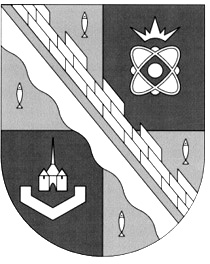 Муниципальное бюджетное учреждение «Сосновоборский фонд имущества»(МБУ «СФИ»)ул.Ленинградская, д.46, г.Сосновый Бор,Ленинградская область, 188540тел./факс (813-69) 4-82-02, 2-82-13,e-mail: sfi@meria.sbor.ruОКПО 89817739, ОГРН 1094714000369,ИНН/КПП 4714023321/472601001_______________  № _____________на № ______________ от ______________Настоящим уведомляем, что согласно протоколу от 21.05.2015 № 256/2015/2 рассмотрения заявок на участие в аукционе № 47-СбГО-256/2015 (Лот №__) по продаже земельного участка площадью 1031 кв.м, кадастровый номер: 47:15:0108002:_____, для индивидуального жилищного строительства, адрес (местоположение): Ленинградская область, Сосновоборский городской округ, г.Сосновый Бор, ул.Сиреневая, уч. № ___, Вы признаны Участником аукциона по продаже вышеуказанного Участка.Аукцион состоится:25 мая 2015 года в 12 часов ___ минут, по адресу:Ленинградская область, г.Сосновый Бор,ул.Ленинградская, д.46, каб.№ 333.Директор МБУ «СФИ»				                                          М.Б. ДмитревскаяМуниципальное бюджетное учреждение «Сосновоборский фонд имущества»(МБУ «СФИ»)ул.Ленинградская, д.46, г.Сосновый Бор,Ленинградская область, 188540тел./факс (813-69) 4-82-02, 2-82-13,e-mail: sfi@meria.sbor.ruОКПО 89817739, ОГРН 1094714000369,ИНН/КПП 4714023321/472601001_______________  № _____________на № ______________ от ______________      ____________________________________________Ф.И.О. (полностью)____________________________________________(почтовый адрес)____________________________________________УВЕДОМЛЕНИЕНастоящим уведомляем, что согласно протоколу рассмотрения заявок №256/2015/2 от 21.05.2015 аукцион № 47-СбГО-256/2015 (Лот №__) по продаже земельного участка площадью 1031 кв.м, кадастровый номер: 47:15:0108002:_____, для индивидуального жилищного строительства, адрес (местоположение): Ленинградская область, Сосновоборский городской округ, г.Сосновый Бор, ул.Сиреневая, уч. № ___, признан несостоявшимся на основании пункта 12 статьи 39.12 Земельного кодекса РФ, а Вы признаны единственным участником указанного аукциона.В соответствии с пунктом 13 статьи 39.12 Земельного кодекса РФ в период с __.__.201__ по __.__.201__ года (указывается срок 10 дней со дня составления протокола рассмотрения заявок на участие в аукционе) Комитет по управлению муниципальным имуществом администрации муниципального образования Сосновоборский городской округ Ленинградской области (далее – КУМИ Сосновоборского городского округа) обязан направить Вам три экземпляра проекта договора купли-продажи земельного участка для подписания по начальной цене предмета аукциона (начальной цене продажи земельного участка) – _________________ (_______________) рублей ___ копеек (НДС не облагается).Подписанные Вами вышеуказанные экземпляры договора купли-продажи земельного участка должны быть представлены с сопроводительным письмом не позднее – ___ _________ 201___ года (указывается дата не позднее 30 дней со дня направления победителю аукциона проекта договора купли-продажи ЗУ) в КУМИ Сосновоборского городского округа по адресу: Ленинградская область, г.Сосновый Бор, ул.Ленинградская, д. 46, каб. №363, телефон: (8813-69)2-97-30.Директор МБУ «СФИ»				                                     М.Б. ДмитревскаяМуниципальное бюджетное учреждение «Сосновоборский фонд имущества»(МБУ «СФИ»)ул.Ленинградская, д.46, г.Сосновый Бор,Ленинградская область, 188540тел./факс (813-69) 4-82-02, 2-82-13,e-mail: sfi@meria.sbor.ruОКПО 89817739, ОГРН 1094714000369,ИНН/КПП 4714023321/472601001_______________  № _____________на № ______________ от __________________________________________________________Ф.И.О. (полностью)____________________________________________(почтовый адрес)____________________________________________УВЕДОМЛЕНИЕНастоящим уведомляем, что согласно протоколу рассмотрения заявок №256/2015/2 от 21.05.2015 Вам отказано в допуске к участию в аукционе № 47-СбГО-256/2015 (Лот №__) по продаже земельного участка площадью 1031 кв.м, кадастровый номер: 47:15:0108002:_____, для индивидуального жилищного строительства, адрес (местоположение): Ленинградская область, Сосновоборский городской округ, г.Сосновый Бор, ул.Сиреневая, уч. № __, по основаниям, предусмотренным подпунктом(и) ___ пункта 8 статьи 39.12 Земельного кодекса РФ (указывается конкретный подпункт(ы) п.8 ст.39.12 ЗК РФ), в связи с тем, что __________________________________ (указывается конкретное основание в отказе в допуске к участию в аукционе согласно п.8 ст.39.12 ЗК РФ), что не соответствует требованиям подпункта(ов) ___ пункта 1 статьи 39.12 Земельного кодекса РФ (указывается конкретный подпункт(ы) п.1 ст.39.12 ЗК РФ).С вышеуказанным протоколом Вы можете ознакомиться на официальном сайте Российской Федерации в сети «Интернет» для размещения информации о проведении торгов (www.torgi.gov.ru) и на официальном сайте Сосновоборского городского округа (www.sbor.ru) в разделе «ТОРГИ ПО ПЕРЕДАЧЕ ПРАВ НА МУНИЦИПАЛЬНОЕ ИМУЩЕСТВО» (www.sbor.ru/mau/).Возврат задатка будет осуществлен Муниципальным бюджетным учреждением «Сосновоборский фонд имущества» (далее – МБУ «СФИ») в безналичном порядке путем перечисления денежных средств на расчётный счёт, указанный Вами в заявке на участие в аукционе – не позднее ___ _________ 201___ года. (указывается дата в течение трех рабочих дней со дня оформления протокола рассмотрения заявок на участие в аукционе)Директор МБУ «СФИ»				                                     М.Б. ДмитревскаяУТВЕРЖДЕНОраспоряжением КУМИСосновоборского городского округаот 13.04.2015 № 40-р(Приложение №9)П А М Я Т К Аучастнику аукционаАукцион ведёт аукционист.Аукцион начинается с оглашения наименования, основных характеристик Участка, начальной цены предмета аукциона (начальной цены продажи земельного участка), «шага аукциона» и порядка проведения аукциона.Участникам аукциона выдаются пронумерованные карточки, которые они поднимают после оглашения начальной цены и каждой очередной цены предмета аукциона в случае, если готовы заключить договор купли-продажи в соответствии с этой ценой.Каждую последующую цену аукционист назначает путём увеличения текущей цены на «шаг аукциона». После объявления очередной цены аукционист называет номер карточки участника аукциона, который первым поднял карточку, и указывает на этого участника аукциона. Затем аукционист объявляет следующую цену предмета аукциона в соответствии с «шагом аукциона».Аукцион считается оконченным, если после троекратного объявления аукционистом последнего предложения о цене предмета аукциона ни один из участников аукциона не поднял карточку. В этом случае аукционист объявляет об окончании проведения аукциона, о последнем и предпоследнем предложениях о цене предмета аукциона (цене продажи земельного участка), называет номер карточки и наименование победителя аукциона, а также участника аукциона, сделавшего предпоследнее предложение о цене предмета аукциона.Победителем аукциона признается участник, предложивший наибольшую цену предмета аукциона (цену продажи земельного участка), номер карточки которого был назван аукционистом последним.Результаты аукциона оформляются протоколом о результатах аукциона, который подписывается организатором, аукционистом, победителем аукциона и участником аукциона, который сделал предпоследнее предложение о цене предмета аукциона в день проведения аукциона. Протокол о результатах аукциона составляется в двух экземплярах, один из которых передается победителю аукциона, а второй остается у организатора аукциона.Протокол о результатах аукциона является документом, удостоверяющим право победителя на заключение договора купли-продажи.УТВЕРЖДЕНОраспоряжением КУМИСосновоборского городского округаот 13.04.2015 № 40-р(Приложение №10)(к Договору № _____ к-пр/2015 купли-продажи земельного участка от __.___.2015г.)ПРОТОКОЛо результатах аукционапо продаже земельного участка площадью 1031 кв.м, кадастровый номер: 47:15:0108002:___, адрес (местоположение): Ленинградская область, Сосновоборский городской округ, г.Сосновый Бор, ул.Сиреневая, уч. №___Муниципальное образование                                                                       «25» мая 2015 годаСосновоборский городской округЛенинградской областиАукцион № 47-СбГО-256/2015 (Лот №___)Организатор аукциона: Комитет по управлению муниципальным имуществом администрации муниципального образования Сосновоборский городской округ Ленинградской области.Специализированная организация, осуществляющая от имени организатора аукциона переданные ей функции по подготовке и проведению аукциона: Муниципальное бюджетное учреждение «Сосновоборский фонд имущества»Аукционист: Коротицкий Н.А.Дата и время проведения: __.__.2015 года с ______ до ________ часов.Место проведения: Ленинградская область, г.Сосновый Бор, ул.Ленинградская, д.46, каб.№ 333.Предмет аукциона: продажа земельного участка площадью 1031 кв.м, кадастровый номер: 47:15:0108002:_____, для индивидуального жилищного строительства, адрес (местоположение): Ленинградская область, Сосновоборский городской округ, г.Сосновый Бор, ул.Сиреневая, уч. № ___.На основании протокола от 21.05.2015 № 256/2015/2 рассмотрения заявок на участие в аукционе № 47-СбГО-256/2015 (Лот №___), участниками аукциона признаны следующие заявители:На аукционе зарегистрировались и присутствуют ______ участников аукциона. Лист регистрации участников аукциона прилагается.Начальная цена предмета аукциона: начальная цена продажи земельного участка – _______ (_________) рублей ____ копеек.В ходе проведения аукциона были сделаны:Предпоследнее предложение о цене предмета аукциона: ____________ (_______________) рублей ____ копеек (без учёта НДС).Участник аукциона, который сделал предпоследнее предложение о цене предмета аукциона: номер карточки ______________________________________________________________________________________(Ф.И.О. (полностью), место жительства)____________________________________________________________________________,Последнее предложение о цене предмета аукциона: ________________ (_______________) рублей ____ копеек (без учёта НДС).Победитель аукциона: номер карточки ____________________________________________________________________________________(Ф.И.О. (полностью), место жительства)____________________________________________________________________________Протокол о результатах аукциона является основанием для заключения с победителем аукциона договора купли-продажи земельного участка площадью 1031 кв.м, кадастровый номер: 47:15:0108002:___.Договор купли-продажи земельного участка подлежит заключению в срок с __.__.2015 по __.__.2015 (указывается период не ранее чем через 10 дней со дня размещения протокола о результатах аукциона на официальном сайте торгов (www.torgi.gov.ru) и не позднее 30 дней со дня направления победителю аукциона проекта договора купли-продажи ЗУ).При уклонении или отказе победителя аукциона от подписания в установленный срок протокола о результатах аукциона и заключения договора купли-продажи земельного участка задаток победителю не возвращается, и он утрачивает право на заключение договора купли-продажи.В этом случае организатор аукциона направляет участнику аукциона, который сделал предпоследнее предложение о цене предмета аукциона, проект договора купли-продажи земельного участка, прилагаемый к документации об аукционе, с предложением заключить договор по цене, предложенной победителем аукциона.Оплата приобретаемого на аукционе земельного участка, площадью 1031 кв.м, кадастровый номер: 47:15:0108002:___ производится, в сроки, указанные в договоре купли-продажи.Организатор аукциона:Председатель Комитета по управлениюмуниципальным имуществом администрациимуниципального образованияСосновоборский городской округЛенинградской области	               _______________________                 Н.В. МихайловаАукционист:                                       _______________________               Н.А. КоротицкийПобедитель аукциона:                  _______________________________________________Участник аукциона, который сделал предпоследнеепредложение о цене предмета аукциона:   _____________________________________УТВЕРЖДЕНОраспоряжением КУМИСосновоборского городского округаот 13.04.2015 № 40-р(Приложение №11)АДМИНИСТРАЦИЯМУНИЦИПАЛЬНОГО ОБРАЗОВАНИЯСОСНОВОБОРСКИЙ ГОРОДСКОЙ ОКРУГЛЕНИНГРАДСКОЙ ОБЛАСТИКомитет по управлению муниципальным имуществом188540, Россия, Ленинградская область,г.Сосновый Бор, ул. Ленинградская,46Тел.: (81369) 26011, (81369) 29730;факс: (81369) 29963E-mail: kumi@meria.sbor.ru 	№ 	На №  	от  	      ___________________________________________Ф.И.О. (полностью)___________________________________________(почтовый адрес)___________________________________________УВЕДОМЛЕНИЕНастоящим уведомляем, что по результатам аукциона 47-СбГО-256/2015 (Лот №___), состоявшегося 25 мая 2015 года, Вы признаны победителем аукциона по продаже земельного участка площадью 1031 кв.м, кадастровый номер: 47:15:0108002:_____, для индивидуального жилищного строительства, адрес (местоположение): Ленинградская область, Сосновоборский городской округ, г.Сосновый Бор, ул.Сиреневая, уч. № __.Цена продажи составила:________________(____________________) рублей ____ копеек (НДС не облагается).В соответствии с пунктом 20 статьи 39.12 Земельного кодекса РФ в период с __.__.2015 по __.__.2015 года (указывается срок 10 дней со дня составления протокола о результатах аукциона) Комитет по управлению муниципальным имуществом администрации муниципального образования Сосновоборский городской округ Ленинградской области (далее – КУМИ Сосновоборского городского округа) обязан направить Вам три экземпляра проекта договора купли-продажи земельного участка для подписания.Подписанные Вами вышеуказанные экземпляры договора купли-продажи земельного участка должны быть представлены с сопроводительным письмом не позднее – ___ _________ 2015 года (указывается дата не позднее 30 дней со дня направления победителю аукциона проекта договора купли-продажи ЗУ) в КУМИ Сосновоборского городского округа по адресу: Ленинградская область, г.Сосновый Бор, ул.Ленинградская, д. 46, каб. №363, телефон: (8813-69)2-97-30.Председатель КУМИСосновоборского городского округа				                 Н.В. МихайловаУТВЕРЖДЕНОраспоряжением КУМИСосновоборского городского округаот 13.04.2015 № 40-р(Приложение №12)Договор № ____ к-пр/2015купли-продажи земельного участкагород Сосновый БорЛенинградской области				             	«___» ________ 2015 годаАдминистрация муниципального образования Сосновоборский городской округ Ленинградской области, действующая на основании Устава и п.2 ст.3.3 Федерального закона РФ от 25.10.2001 № 137-ФЗ «О введении в действие Земельного кодекса Российской Федерации», именуемая в дальнейшем Продавец, в лице главы администрации Сосновоборского городского округа Садовского Владимира Брониславовича, действующего на основании Устава муниципального образования Сосновоборский городской округ Ленинградской области, с одной стороны, и _____________________________ (паспорт_______ выдан когда ____ кем _______), именуемый в дальнейшем Покупатель, (далее - Стороны), на основании протокола о результатах аукциона №47-СбГО-256/2015 (Лот №___) по продаже земельного участка площадью 1031 кв.м, кадастровый номер: 47:15:0108002:_____, для индивидуального жилищного строительства от __.__.2015, который является неотъемлемой частью Договора (Приложение №1) заключили настоящий договор (далее – Договор) о нижеследующем.1. Предмет договора1.1. Продавец обязуется передать в собственность за плату, а Покупатель обязуется принять и оплатить по цене и на условиях Договора земельный участок для индивидуального жилищного строительства (далее – Участок):кадастровый номер: 47:15:0108002:_____;общая площадь: 1031 кв.м;адрес (местоположение): Ленинградская область, Сосновоборский городской округ, г.Сосновый Бор, ул.Сиреневая, уч. №___, в границах, согласно кадастровому паспорту (Приложение №2);собственник: государственная собственность до разграничения государственной собственности на землю;категория земель: земли населённых пунктов;разрешённое использование – отдельно стоящие жилые дома на одну семью в 1-3 этажа с придомовыми земельными участками.Режим использования Участка определяется в соответствии с градостроительным регламентом территориальной зоны Ж-4 (зона застройки индивидуальными жилыми домами пригородного типа).1.2. Участок свободен от застройки и не обременён правами третьих лиц.2. Плата по договору и порядок расчётов2.1. Установленная по результатам аукциона цена продажи Участка составила ___________(________________________________) рублей ___ копеек (НДС не облагается).2.2. Сумма задатка для участия в аукционе в размере – 74 230 (Семьдесят четыре тысячи двести тридцать) рублей 00 копеек, перечисленная Покупателем на расчётный счёт в соответствии с Соглашением о задатке № ____сз/2015 от «___»______2015 года, засчитывается в сумму цены продажи Участка.2.3. Покупатель в течение 5 (пяти) дней с даты подписания Договора оплачивает оставшуюся сумму цены продажи Участка ____ (________________________) рублей ___ копеек (НДС не облагается) путём перечисления денежных средств платежным поручением на расчётный счёт:Получатель: УФК по Ленинградской области (КУМИ Сосновоборского городского округа, л/с 04453004070) ИНН 4714003646 КПП 472601001Наименование банка получателя: Отделение Ленинградское г.Санкт-Петербург; Номер счёта: № 40101810200000010022, БИК 044106001, ОКТМО 41754000, КБК 0031 14 06012 04 0000 430.Моментом оплаты является поступление денежных средств на указанный расчётный счёт.3. Права и обязанности сторон3.1. Продавец обязуется:3.1.1. Передать Участок Покупателю в соответствии с целями использования (пункт 1.1), не позднее 5 (пяти) дней после исполнения Покупателем обязательств по оплате в соответствии с пунктом 2.3 Договора по Акту приёма-передачи земельного участка и межевых знаков (далее – Акт приёма-передачи) (Приложение №3).3.1.2. Не позднее 5 (пяти) дней после исполнения Покупателем обязательств по оплате в соответствии с пунктом 2.3 Договора предоставить Покупателю документы необходимые для государственной регистрации права собственности на Участок.3.1.3. С момента подписания Договора и до момента регистрации права собственности на Участок не распоряжаться Участком без согласия Покупателя.3.2. Покупатель обязуется:3.2.1.	Оплатить оставшуюся сумму цены продажи Участка в сроки и в порядке, установленном в пункте 2.3 Договора, а в случае нарушения условий пункта 2.3 Договора оплатить пени, предусмотренные пунктом 5.3 Договора, за каждый день просрочки.3.2.2.	Выполнять требования, вытекающие из установленных в соответствии с законодательством ограничений прав на использование Участка, обременений и сервитутов.3.2.3.	Не допускать действий, приводящих к ухудшению качественных характеристик и экологической обстановки на Участке, а также выполнять работы по благоустройству территории.3.2.4. Не нарушать права других землепользователей.3.2.5. Сохранять межевые, геодезические и другие специальные знаки, установленные на земельном участке в соответствии с действующим законодательством Российской Федерации.3.2.6. Принять Участок по Акту приёма-передачи в сроки, предусмотренные пунктом 3.1.1 Договора.4. Возникновение права собственности4.1.	Право собственности на Участок переходит к Покупателю с момента регистрации права собственности в Едином государственном реестре прав органом, осуществляющим государственную регистрацию прав на недвижимое имущество и сделок с ним.4.2.	Переход права собственности к Покупателю подлежит государственной регистрации только после полной оплаты цены продажи Участка в размерах, указанных в пункте 2.3, а в случае нарушения условий пункта 2.3 Договора – полной оплаты пени, предусмотренных пунктом 5.3 Договора, за каждый день просрочки.4.3.	Расходы по оформлению перехода права собственности на Участок несёт Покупатель.5. Ответственность сторон5.1.	Стороны несут ответственность в порядке, предусмотренном действующим законодательством, за предоставление ложной информации, за не предоставление информации, которая им была известна, либо которая должна была быть известна, и имевшей существенное значение для заключения Договора.5.2. Продавец не отвечает за непригодность Участка к улучшению.	5.3. В случае нарушения Покупателем срока оплаты оставшейся суммы цены продажи Участка, указанной в пункте 2.3 Договора по истечении срока, указанного в пункте 2.3 Договора, но не свыше 15 дней, Покупатель уплачивает пени в размере 1% от неуплаченной суммы цены продажи Участка за каждый день просрочки, путём перечисления денежных средств платёжным поручением на расчётный счёт, указанный в пункте 2.3 Договора.	5.4. В случае просрочки Покупателем платежей, указанных в пункте 2.3 Договора, свыше 15 календарных дней Договор расторгается Продавцом в одностороннем порядке, о чём Продавец уведомляет Покупателя путём направления соответствующего письменного уведомления (вручение под роспись либо почтовым отправлением с уведомлением), и задаток Покупателю не возвращается. Оформление дополнительного соглашения о расторжении Договора в данном случае не требуется.	Договор считается расторгнутым с даты вручения Покупателем данного уведомления под роспись или с момента получения Продавцом почтового уведомления.	5.5. Меры ответственности Сторон, не предусмотренные в Договоре, применяются в соответствии с нормами гражданского законодательства, действующего на территории Российской Федерации.5.6. Расторжение Договора не освобождает Покупателя от уплаты неустойки, предусмотренной пунктом 5.3 Договора.6. Порядок разрешения споров6.1. Споры Сторон по настоящему Договору разрешаются по их соглашению, а при отсутствии такого соглашения в судебном порядке.6.2. По всем вопросам, не предусмотренным Договором, Стороны руководствуются действующим законодательством Российской Федерации.7. Заключительные положения7.1. Изменение вида разрешённого использования Участка, указанного в пункте 1.1, допускается в порядке, предусмотренном законодательством Российской Федерации.7.2. Все изменения и дополнения к Договору действительны, если они совершены в письменной форме, подписаны уполномоченными лицами и зарегистрированы в установленном законом порядке.7.3. Отношения между Сторонами прекращаются при выполнении ими всех условий Договора и полного завершения расчётов.7.4. Договор составлен в трёх экземплярах, имеющих одинаковую юридическую силу, по одному для каждой из Сторон и один для органа, осуществляющего государственную регистрацию прав на недвижимое имущество и сделок с ним.К Договору прилагаются:1. Приложение № 1. Протокол о результатах аукциона по продаже земельного участка    от __.__.2015.2. Приложение № 2. Кадастровый паспорт земельного участка.3. Приложение № 3. Акт приёма-передачи земельного участка и межевых знаков.Юридические адреса и реквизиты сторонПодписи сторонПриложение № 3к договору № ___ к-пр/2015 от __.__.2015купли-продажи земельного участкаАКТприёма-передачи земельного участка и межевых знаковг.Сосновый БорЛенинградской области          		                                         _____ __________2015 г.Настоящий акт составлен между администрацией муниципального образования Сосновоборский городской округ Ленинградской области, действующей на основании Устава и п.2 ст.3.3 Федерального закона РФ от 25.10.2001 №137-ФЗ «О введении в действие Земельного кодекса Российской Федерации», именуемой в дальнейшем Продавец, в лице Главы администрации Сосновоборского городского округа Садовского Владимира Брониславовича, действующего на основании Устава муниципального образования Сосновоборский городской округ Ленинградской области, с одной стороны, ПЕРЕДАЁТ, а__________________________________________________________________, именуемый в дальнейшем Покупатель, в лице ___________________________________________________, действующего на основании _____________________________________ (доверенности) _____________________________________________________________________________, реквизиты доверенности (имя и отчество (полностью) нотариуса, нотариальный округ, дату удостоверения доверенности и № в реестре)с другой стороны, ПРИНИМАЕТ, в соответствии с договором № ___ к-пр/2015 от __.__.2015 купли-продажи - земельный участок для индивидуального жилищного строительства:кадастровый номер: 47:15:0108002:_____;общая площадь: 1031 (одна тысяча тридцать один) кв.м;адрес (местоположение): Ленинградская область, Сосновоборский городской округ, г.Сосновый Бор, ул.Сиреневая, уч. № ___;собственник: государственная собственность до разграничения государственной собственности на землю;категория земель: земли населённых пунктов;разрешённое использование – отдельно стоящие жилые дома на одну семью в 1-3 этажа с придомовыми земельными участками.На момент подписания Акта приёма-передачи сумма цены продажи земельного участка в размере ____ (__________) рублей ____ копеек оплачена полностью.Стороны удовлетворены состоянием земельного участка, в границах обозначенных межевыми знаками, взаимных претензий друг к другу не имеют.2. Продавец передает Покупателю для обеспечения сохранности межевые знаки, закрепленные на местности по границе, указанного в п.1 данного акта, в количестве ____ штук, согласно акту приемки геодезической разбивки от 26.06.2014.Юридические адреса сторонПодписи сторон_________________________________________________________________________________________________________________________________(указать: гражданин или его представитель, доверенное лицо)____________________________________________________________________________________________________(полностью Ф.И.О. Заявителя или представителя)документ, удостоверяющий личность ___________________________ серия  ___________ № _______________________,						(наименование)выдан __________  ___________________________________________________ код подразделения _______________(когда выдан)                                                               (кем выдан)место регистрации ____________________________________________________________________________________почтовый адрес места преимущественного пребывания (жительства): __________________________________________________________________________________________________________, контактный телефон _____________________(представителями и доверенными лицами не заполняется)дата рождения _______________________ гражданство ________________________________________________________(ИНН, дата рождения и гражданство представителями и доверенными лицами не заполняются)действующий(ая) на основании _________________________________________________________________________(наименование и реквизиты документа)_______________________________________________________________________________________________________(если по доверенности, то указать полностью Ф.И.О. нотариуса, округ, дату удостоверения, № в реестре)От имени___________________________________________________________________________________________(полностью Ф.И.О. представляемого (Заявителя))документ, удостоверяющий личность _______________________________ серия  ___________ № ___________________,						(наименование)выдан ________ _______________________________________________________ код подразделения _________________(когда выдан)                                                               (кем выдан)место регистрации _______________________________________________________________________________________почтовый адрес места преимущественного пребывания (жительства): __________________________________________________________________________________________________________, контактный телефон _____________________дата рождения _______________________ гражданство _____________________________________№п/пФ.И.О. (полностью)ИННМесто жительства (регистрации)Номер карточкиПродавец:Администрация муниципального образования Сосновоборский городской округ Ленинградской области188540, Ленинградская область, г.Сосновый Бор, ул.Ленинградская, д.46Покупатель:паспорт_______ выдан когда ____ кем __От Продавца:От Покупателя:Глава администрацииСосновоборского городского округа______________________________м.п._________________________________Продавец:Администрация муниципального образования Сосновоборский городской округЛенинградской области188540, Ленинградская область, г.Сосновый Бор,ул.Ленинградская, д.46Покупатель:паспорт_______ выдан когда ____ кем __от Продавца:от Покупателя:Глава администрацииСосновоборского городского округа____________________________________М.П.                       _______________________________________